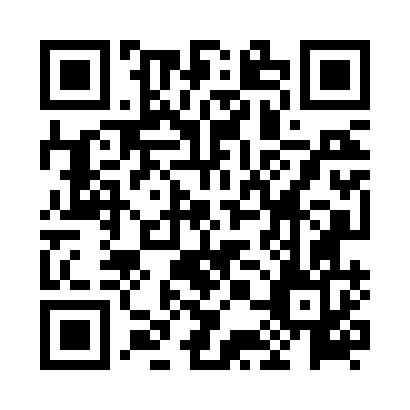 Prayer times for Ubay, PhilippinesWed 1 May 2024 - Fri 31 May 2024High Latitude Method: NonePrayer Calculation Method: Muslim World LeagueAsar Calculation Method: ShafiPrayer times provided by https://www.salahtimes.comDateDayFajrSunriseDhuhrAsrMaghribIsha1Wed4:125:2511:392:535:547:032Thu4:115:2511:392:545:547:033Fri4:115:2411:392:545:547:034Sat4:115:2411:392:555:547:035Sun4:105:2411:392:555:547:046Mon4:105:2311:392:555:557:047Tue4:095:2311:392:565:557:048Wed4:095:2311:392:565:557:059Thu4:085:2311:392:575:557:0510Fri4:085:2211:392:575:557:0511Sat4:085:2211:392:585:557:0512Sun4:075:2211:392:585:567:0613Mon4:075:2211:392:585:567:0614Tue4:075:2111:392:595:567:0615Wed4:065:2111:392:595:567:0716Thu4:065:2111:393:005:567:0717Fri4:065:2111:393:005:577:0718Sat4:055:2111:393:005:577:0819Sun4:055:2111:393:015:577:0820Mon4:055:2011:393:015:577:0821Tue4:055:2011:393:015:577:0922Wed4:055:2011:393:025:587:0923Thu4:045:2011:393:025:587:0924Fri4:045:2011:393:035:587:1025Sat4:045:2011:393:035:587:1026Sun4:045:2011:393:035:597:1027Mon4:045:2011:393:045:597:1128Tue4:045:2011:403:045:597:1129Wed4:045:2011:403:045:597:1130Thu4:035:2011:403:056:007:1231Fri4:035:2011:403:056:007:12